Instructions on page 4.3)	Minn. R. 7007.0600 describes what a permit application must include. The items in the following list constitute an administratively complete application, but do not necessarily mean that an application is technically complete for the purpose of taking final permit action. Please complete the following to verify that you have included all the indicated forms and information.Instructions for form CK-011a)	AQ Facility ID number -- Fill in your Air Quality (AQ) Facility Identification (ID) number. This is the first eight digits of the permit number for all permits issued under Minn. R. ch. 7007.1b)	Agency Interest ID number -- Fill in your Agency Interest ID number. This is an ID number assigned to your facility through the Tempo database. If you don’t know this number, leave this line blank.2)	Facility name -- Enter your facility name.3)	Complete each line of the table by checking the appropriate box, indicating that the specified form or attachment is included or not included in the application.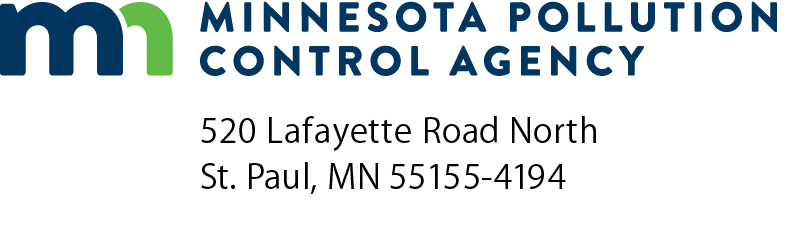 CK-01Operating permit application requirementsAir Quality Permit ProgramDoc Type: Permit Application1a)	AQ Facility ID number:1a)	AQ Facility ID number:1b)  Agency Interest ID number:2)	Facility name:IncludedNot includedFormWhen requiredSCP-01  Submittal cover page with original signatureAlwaysIA-01  Insignificant activities listWhen the facility includes insignificant activities required to be listedCH-15  SIP changes and permitsAlwaysCH-00When seeking authorization to construct a new facility or modify an existing facilityCH-01When seeking authorization to construct a new facility or modify an existing facilityCK-01  Operating permit application requirementsAlwaysGI-01  Facility information supplemental informationAlwaysGI-02  Process flow diagramAlwaysFlow DiagramWhen not drawn directly on GI-02GI-03  Facility and stack/vent diagramAlwaysBuilding and stack/vent diagramWhen not drawn directly on GI-03MI-01  Building and structure informationAlwaysGI-04  Stack/Vent informationWhen the facility includes stacks and/or vents where emissions are exhausted to the atmosphereGI-05A  Control equipment informationWhen facility includes control equipmentCR-02  Hood evaluation and certificationWhen permitting control equipment not a total enclosure, except when the application is for new equipment not yet constructed.GI-05B  Emission unit informationAlwaysGI-05C  Storage tanks informationWhen permitting storage tanksGI-05D  Fugitive emission source informationWhen permitting fugitive sourcesGI-05E  Group informationWhen proposing new groups or deleting existing groups within a permit, orWhen adding, replacing, or removing subject items in a permit group, including emission units, control equipment, monitors, stacks, etc.GI-05F  Emission source associationsAlwaysGI-07  Facility emissions summaryAlways, except when using the GI-07 spreadsheet in place of form GI-07GI-07  Spreadsheet - Facility emissions summaryWhen using the GI-07 spreadsheet in place of form GI-07Emission calculation printouts (if submitting application electronically as a “pdf” document then the emission calculations must be a part of the pdf document; if submitting a paper copy of the application, then the emission calculations must be printed on paper as part of the application.)AlwaysElectronic spreadsheet containing all calculationsIf calculations are required, must include CD or USB drive of the editable electronic spreadsheet(s) as well. HG-01  Mercury releases to ambient airWhen the facility PTE as permitted will be 3 or more pounds per year of mercury.GI-09 Always GI-09A  Requirements: National Emission Standards for Hazardous Air Pollutant Sources (NESHAP) (40 CFR pt. 63)AlwaysHighlighted copy(ies) of applicable Part 63 NESHAPs (including subpart A whenever another subpart is applicable)When indicated on GI-09AGI-09B  Requirements: NESHAP (40 CFR pt. 61)AlwaysHighlighted copy(ies) of applicable Part 61 NESHAP (including subpart A whenever another subpart is applicable)When indicated on GI-09BGI-09C Requirements: New Source Review (NSR)AlwaysCH-04a  Determination of increases at major sourcesWhen directed on form GI-09CCH-04b  Determination of increases at minor sourcesWhen directed on form GI-09CCH-04d  Calculating the net emissions increase under NSRWhen directed on form CH-04aCH-04e  Required elements for Prevention of Significant Deterioration (PSD) permit applicationWhen directed on form CH-04b or CH-04dBACT  AnalysisWhen a proposed change or modification is major under NSRGI-09D  Requirements: New Source Performance Standards (NSPS)When directed on form GI-09Highlighted copy(ies) of applicable NSPS (including subpart A whenever another subpart is applicable)When indicated on GI-09DGI-09E  Requirements: Acid rainIt is not necessary to submit this form, since there is nothing to fill out.GI-09F  Requirements: Stratospheric ozone protectionAlwaysGI-09G  requirements risk management programs for chemical accidental release preventionIt is not necessary to submit this form, since there is nothing to fill out.GI-09H  Requirements: CAMAlways for facilities applying for a Part 70 permit plan When indicated on GI-09HGI-09I  Requirements: State RulesAlwaysGI-09K Requirements: Cross-state air pollution rule (40 CFR pt. 97)If the permit will authorize construction or modification of a stationary fossil-fuel-fired boiler or combustion turbine at your stationary source serving at any time, on or after January 1, 2005, a generator with a nameplate capacity of more than 25 megawatt electric producing electricity for sale.CD-01  Compliance plan AlwaysCD-02  Compliance certification Always, except when the application is for a new facility not yet constructedCD-03  Compliance scheduleIf non-compliance is indicated on CD-02CD-05  Compliance plan for control equipmentIf GI-05A lists control equipmentME-01  Continuous monitoring system informationIf CEMS or COMS indicated as monitoring on CD-01ME-02  Monitor associationsIf CEMS or COMS indicated as monitoring on CD-01PAL-01  PAL cover pageWhen requesting a new Plantwide Applicability Limit (PAL) under NSRPAL-02  Determination of plantwide applicability limit for major NSR sourcesWhen requesting a new PAL under NSRMI-02c  Modeling for plantwide applicability limitationsWhen requesting a new Plantwide Applicability Limit (PAL) under NSREnvironmental assessment worksheet (EAW) submitted required not requiredUse the Environmental review pre-screening form, available on the Minnesota Pollution Control Agency (MPCA) website at https://www.pca.state.mn.us/business-with-us/environmental-review under the “Does your project need environmental review?” section to determine thisAir Emission Risk Analysis (AERA) submitted required not requiredIf there is an increase of any criteria pollutant greater than 250 tons per year, or If it is a proposed electric production facility greater than or equal to 25 MW, or If it is an ethanol plant increasing production by 5 million gallons per year, orAs required on a case-by-case basis.See the MPCA website at https://www.pca.state.mn.us/business-with-us/air-emissions-risk-analysis-aera Dispersion modeling submitted required for:      EAW      AERA      PSD      Case-by-case/Other, specify:       not requiredIf an AERA is needed, or If the project is subject to PSD (unless the only pollutant involved is a Volatile Organic Compound), orAs required on a case-by-case basis.See the MPCA website at https://www.pca.state.mn.us/business-with-us/air-quality-modelingEC-03  Internal Combustion Engine Screen ModelingScreening should be completed for each fuel burned in each non-emergency engine to be installed, and/or each non-emergency engine that was installed in its current location after January 1, 2000, and has not been modeled in its current location.